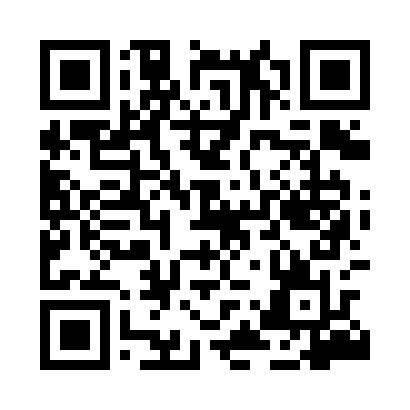 Prayer times for Yotvata, PalestineWed 1 May 2024 - Fri 31 May 2024High Latitude Method: NonePrayer Calculation Method: Muslim World LeagueAsar Calculation Method: ShafiPrayer times provided by https://www.salahtimes.comDateDayFajrSunriseDhuhrAsrMaghribIsha1Wed4:305:5712:374:137:178:392Thu4:295:5612:374:137:188:403Fri4:285:5512:374:137:188:414Sat4:275:5412:374:137:198:415Sun4:265:5412:364:137:208:426Mon4:255:5312:364:137:208:437Tue4:245:5212:364:137:218:448Wed4:235:5112:364:137:228:459Thu4:225:5012:364:137:228:4610Fri4:215:5012:364:137:238:4711Sat4:205:4912:364:137:248:4812Sun4:195:4812:364:137:248:4913Mon4:185:4812:364:137:258:4914Tue4:175:4712:364:137:268:5015Wed4:165:4612:364:137:268:5116Thu4:155:4612:364:137:278:5217Fri4:145:4512:364:137:278:5318Sat4:135:4512:364:137:288:5419Sun4:135:4412:364:137:298:5520Mon4:125:4412:364:137:298:5521Tue4:115:4312:364:137:308:5622Wed4:115:4312:374:137:318:5723Thu4:105:4212:374:137:318:5824Fri4:095:4212:374:137:328:5925Sat4:095:4112:374:137:329:0026Sun4:085:4112:374:137:339:0027Mon4:075:4112:374:137:339:0128Tue4:075:4012:374:137:349:0229Wed4:065:4012:374:137:359:0330Thu4:065:4012:374:137:359:0331Fri4:055:4012:384:137:369:04